 http://www.dmacc.edu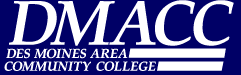  Urban Campus http://www.dmacc.edu Urban CampusMath 034 SyllabusAcademic Standards CommissionMath 034 SyllabusAcademic Standards CommissionMath 034 SyllabusAcademic Standards CommissionFall, 2011Fall, 2011Fall, 2011Fall, 2011Fall, 2011Instructor InformationInstructor InformationInstructor InformationInstructor InformationInstructor InformationNameMaureen HuisingaMaureen HuisingaE-mail addressmkhuisinga@dmacc.edu Phone number(515) 228-3590 (H)(515) 965-7033 ext. 9206(515) 228-3590 (H)(515) 965-7033 ext. 9206Fax numberNoneOffice locationNoneNoneOffice hoursBefore or after class.My websitehttp://mrshuisingashomepage.yolasite.com/http://mrshuisingashomepage.yolasite.com/http://mrshuisingashomepage.yolasite.com/http://mrshuisingashomepage.yolasite.com/Course InformationCourse InformationCourse InformationCourse InformationCourse InformationCourse titleArithmeticArithmeticArithmeticArithmeticCourse numberMath 034Math 034Credits3Section numberUHAUHACRN number12405Days & TimeT/Th – 12:50 P.M. – 2:15 P.M.T/Th – 12:50 P.M. – 2:15 P.M.LocationRm 112, BettsCourse descriptionhttp://www.dmacc.edu/courses/crsrod.asp http://www.dmacc.edu/courses/crsrod.asp http://www.dmacc.edu/courses/crsrod.asp http://www.dmacc.edu/courses/crsrod.asp PrerequisitesNoneNoneNoneNoneCourse competencieshttp://www.dmacc.edu/competencies/  http://www.dmacc.edu/competencies/  http://www.dmacc.edu/competencies/  http://www.dmacc.edu/competencies/  Important DatesImportant DatesImportant DatesImportant DatesImportant DatesMidtermhttp://www.dmacc.edu/academiccal.asp  http://www.dmacc.edu/academiccal.asp  http://www.dmacc.edu/academiccal.asp  http://www.dmacc.edu/academiccal.asp  Finalhttp://www.dmacc.edu/academiccal.asp  Thursday, December 15, 2011; 11:00 am – 1:00 pm; Room 112, Bettshttp://www.dmacc.edu/academiccal.asp  Thursday, December 15, 2011; 11:00 am – 1:00 pm; Room 112, Bettshttp://www.dmacc.edu/academiccal.asp  Thursday, December 15, 2011; 11:00 am – 1:00 pm; Room 112, Bettshttp://www.dmacc.edu/academiccal.asp  Thursday, December 15, 2011; 11:00 am – 1:00 pm; Room 112, BettsTextbooks & MaterialsTextbooks & MaterialsTextbooks & MaterialsTextbooks & MaterialsTextbooks & MaterialsRequired textbooksBasic College Mathematics, 11th edition, Bittinger.Basic College Mathematics, 11th edition, Bittinger.Basic College Mathematics, 11th edition, Bittinger.Basic College Mathematics, 11th edition, Bittinger.Required materialsPencils, red pen, homework notebook or binder, textbookPencils, red pen, homework notebook or binder, textbookPencils, red pen, homework notebook or binder, textbookPencils, red pen, homework notebook or binder, textbookCourse PoliciesCourse PoliciesCourse PoliciesCourse PoliciesCourse PoliciesTotal PointsQuizzes/HW:  15 x 15   =  225 pointsTests:               8 x 50  =  400 pointsFinal:               1 x 100  =   100 pointsTotal:                                725 points       Quizzes/HW:  15 x 15   =  225 pointsTests:               8 x 50  =  400 pointsFinal:               1 x 100  =   100 pointsTotal:                                725 points       Quizzes/HW:  15 x 15   =  225 pointsTests:               8 x 50  =  400 pointsFinal:               1 x 100  =   100 pointsTotal:                                725 points       Quizzes/HW:  15 x 15   =  225 pointsTests:               8 x 50  =  400 pointsFinal:               1 x 100  =   100 pointsTotal:                                725 points       Homework/QuizzesHomework assignments will be given weekly in class.  These problems will be due the day of the next class. We will check selected problems from the assignment at the beginning of each class.  If you are late, your assignment will not be graded.  Students my check additional answers with the instructor’s answer key after class.  Since assignments are graded, it is important for students to stay current on them.  Occasional quizzes may be given instead of checking homework.  The quiz problems will be taken directly from these assigned problems and will be over the material covered in the last class.  Quizzes may or may not be announced in advance.There will be up to 21 homework/quiz grades.  Each one will be worth 15 points.  Only 15 of the quizzes will be graded and the lowest ones will be thrown out.  I will not accept late homework and the quizzes may not be made up.  Homework may be turned into my mailbox early.  Homework assignments will be given weekly in class.  These problems will be due the day of the next class. We will check selected problems from the assignment at the beginning of each class.  If you are late, your assignment will not be graded.  Students my check additional answers with the instructor’s answer key after class.  Since assignments are graded, it is important for students to stay current on them.  Occasional quizzes may be given instead of checking homework.  The quiz problems will be taken directly from these assigned problems and will be over the material covered in the last class.  Quizzes may or may not be announced in advance.There will be up to 21 homework/quiz grades.  Each one will be worth 15 points.  Only 15 of the quizzes will be graded and the lowest ones will be thrown out.  I will not accept late homework and the quizzes may not be made up.  Homework may be turned into my mailbox early.  Homework assignments will be given weekly in class.  These problems will be due the day of the next class. We will check selected problems from the assignment at the beginning of each class.  If you are late, your assignment will not be graded.  Students my check additional answers with the instructor’s answer key after class.  Since assignments are graded, it is important for students to stay current on them.  Occasional quizzes may be given instead of checking homework.  The quiz problems will be taken directly from these assigned problems and will be over the material covered in the last class.  Quizzes may or may not be announced in advance.There will be up to 21 homework/quiz grades.  Each one will be worth 15 points.  Only 15 of the quizzes will be graded and the lowest ones will be thrown out.  I will not accept late homework and the quizzes may not be made up.  Homework may be turned into my mailbox early.  Homework assignments will be given weekly in class.  These problems will be due the day of the next class. We will check selected problems from the assignment at the beginning of each class.  If you are late, your assignment will not be graded.  Students my check additional answers with the instructor’s answer key after class.  Since assignments are graded, it is important for students to stay current on them.  Occasional quizzes may be given instead of checking homework.  The quiz problems will be taken directly from these assigned problems and will be over the material covered in the last class.  Quizzes may or may not be announced in advance.There will be up to 21 homework/quiz grades.  Each one will be worth 15 points.  Only 15 of the quizzes will be graded and the lowest ones will be thrown out.  I will not accept late homework and the quizzes may not be made up.  Homework may be turned into my mailbox early.  Exams/Missed ExamsEach exam will be worth 50 points.  The final exam will be worth 100 points.  A test may be made up for full credit only if the student contacts the instructor with a valid excuse prior to the regularly scheduled date of the test.  This student will be allowed no more than 1 class period from the date of the regularly scheduled exam to do so.  This may be done in the testing center (room 207).  You must arrive at the testing center two hours before closing time to take a test.   If the student does not contact the instructor before class or does not have a valid excuse, the instructor may still allow the student to take the test.  However, the make-up exam may be more difficult than the original and will not include bonus questions.  The student will lose 10% of the test grade for each day it takes to make up the exam.Each exam will be worth 50 points.  The final exam will be worth 100 points.  A test may be made up for full credit only if the student contacts the instructor with a valid excuse prior to the regularly scheduled date of the test.  This student will be allowed no more than 1 class period from the date of the regularly scheduled exam to do so.  This may be done in the testing center (room 207).  You must arrive at the testing center two hours before closing time to take a test.   If the student does not contact the instructor before class or does not have a valid excuse, the instructor may still allow the student to take the test.  However, the make-up exam may be more difficult than the original and will not include bonus questions.  The student will lose 10% of the test grade for each day it takes to make up the exam.Each exam will be worth 50 points.  The final exam will be worth 100 points.  A test may be made up for full credit only if the student contacts the instructor with a valid excuse prior to the regularly scheduled date of the test.  This student will be allowed no more than 1 class period from the date of the regularly scheduled exam to do so.  This may be done in the testing center (room 207).  You must arrive at the testing center two hours before closing time to take a test.   If the student does not contact the instructor before class or does not have a valid excuse, the instructor may still allow the student to take the test.  However, the make-up exam may be more difficult than the original and will not include bonus questions.  The student will lose 10% of the test grade for each day it takes to make up the exam.Each exam will be worth 50 points.  The final exam will be worth 100 points.  A test may be made up for full credit only if the student contacts the instructor with a valid excuse prior to the regularly scheduled date of the test.  This student will be allowed no more than 1 class period from the date of the regularly scheduled exam to do so.  This may be done in the testing center (room 207).  You must arrive at the testing center two hours before closing time to take a test.   If the student does not contact the instructor before class or does not have a valid excuse, the instructor may still allow the student to take the test.  However, the make-up exam may be more difficult than the original and will not include bonus questions.  The student will lose 10% of the test grade for each day it takes to make up the exam.Extra CreditExtra credit will be given for perfect and near-perfect attendance.  A student will receive 15 extra credit points for perfect attendance (attending all classes, on time and not leaving early).  A student will receive 10 extra credit points for missing 1 or 2 classes.Other extra credit assignments may be given throughout the course.Extra credit will be given for perfect and near-perfect attendance.  A student will receive 15 extra credit points for perfect attendance (attending all classes, on time and not leaving early).  A student will receive 10 extra credit points for missing 1 or 2 classes.Other extra credit assignments may be given throughout the course.Extra credit will be given for perfect and near-perfect attendance.  A student will receive 15 extra credit points for perfect attendance (attending all classes, on time and not leaving early).  A student will receive 10 extra credit points for missing 1 or 2 classes.Other extra credit assignments may be given throughout the course.Extra credit will be given for perfect and near-perfect attendance.  A student will receive 15 extra credit points for perfect attendance (attending all classes, on time and not leaving early).  A student will receive 10 extra credit points for missing 1 or 2 classes.Other extra credit assignments may be given throughout the course.Grading Policy                        A    93–100%     A-    90-92%   B+   87–89%     B    83-86%       B-    80-82%  C+   77-79%     C    73-76%       C-    70-72% D+   67-69%     D    63-66%       D-    60-62%                         F     59% & Below                        A    93–100%     A-    90-92%   B+   87–89%     B    83-86%       B-    80-82%  C+   77-79%     C    73-76%       C-    70-72% D+   67-69%     D    63-66%       D-    60-62%                         F     59% & Below                        A    93–100%     A-    90-92%   B+   87–89%     B    83-86%       B-    80-82%  C+   77-79%     C    73-76%       C-    70-72% D+   67-69%     D    63-66%       D-    60-62%                         F     59% & Below                        A    93–100%     A-    90-92%   B+   87–89%     B    83-86%       B-    80-82%  C+   77-79%     C    73-76%       C-    70-72% D+   67-69%     D    63-66%       D-    60-62%                         F     59% & BelowClassroom ExpectationsWork to be handed in (including tests, quizzes, and homework) is to be done in pencil!  If done in pen or any other medium, a 10% deduction will be taken.Attendance is expected.  You are responsible for all material presented in class.You are expected to be on time to class and stay throughout the entire class.  Problems with this will be dealt with on an individual basis.You are expected to keep up with the pace of the class and current on your homework.  Your willingness to do so will determine your success in this course.For further rules on conduct, refer to the DMACC Student Handbook: http://www.dmacc.edu/handbook/welcome.aspWork to be handed in (including tests, quizzes, and homework) is to be done in pencil!  If done in pen or any other medium, a 10% deduction will be taken.Attendance is expected.  You are responsible for all material presented in class.You are expected to be on time to class and stay throughout the entire class.  Problems with this will be dealt with on an individual basis.You are expected to keep up with the pace of the class and current on your homework.  Your willingness to do so will determine your success in this course.For further rules on conduct, refer to the DMACC Student Handbook: http://www.dmacc.edu/handbook/welcome.aspWork to be handed in (including tests, quizzes, and homework) is to be done in pencil!  If done in pen or any other medium, a 10% deduction will be taken.Attendance is expected.  You are responsible for all material presented in class.You are expected to be on time to class and stay throughout the entire class.  Problems with this will be dealt with on an individual basis.You are expected to keep up with the pace of the class and current on your homework.  Your willingness to do so will determine your success in this course.For further rules on conduct, refer to the DMACC Student Handbook: http://www.dmacc.edu/handbook/welcome.aspWork to be handed in (including tests, quizzes, and homework) is to be done in pencil!  If done in pen or any other medium, a 10% deduction will be taken.Attendance is expected.  You are responsible for all material presented in class.You are expected to be on time to class and stay throughout the entire class.  Problems with this will be dealt with on an individual basis.You are expected to keep up with the pace of the class and current on your homework.  Your willingness to do so will determine your success in this course.For further rules on conduct, refer to the DMACC Student Handbook: http://www.dmacc.edu/handbook/welcome.aspAcademic dishonestyRefer to the DMACC Student Handbook: http://www.dmacc.edu/handbook/welcome.aspRefer to the DMACC Student Handbook: http://www.dmacc.edu/handbook/welcome.aspRefer to the DMACC Student Handbook: http://www.dmacc.edu/handbook/welcome.aspRefer to the DMACC Student Handbook: http://www.dmacc.edu/handbook/welcome.aspDMACC Information Web SitesDMACC Information Web SitesDMACC Information Web SitesDMACC home pageDMACC home pagehttp://www.dmacc.edu/Instructor home pagesInstructor home pageshttp://www.dmacc.edu/instructors/welcome.asp Admissions & registrationAdmissions & registrationhttp://www.dmacc.edu/potienti.asp Cellular phone use statementCellular phone use statementhttp://www.dmacc.edu/student_services/cellphone.asp * Cell phones may not be used as calculators.  Please turn off your cell phone or change it to silent mode before class.Weather policyWeather policy“Individual circumstances such as health, childcare, rural roads, distance from the College, etc. can vary greatly among students and staff.  It is always DMACC’s goal to provide safe learning conditions, as well as provide the opportunity for students to attend classes when the vast majority is able to safely attend.  The final decision to come to College can only be made by the individual student based on their specific extenuating circumstances that may make it unsafe for them to travel.  During adverse weather, DMACC faculty is considerate of students who are unable to attend classes due to unique extenuating circumstances.  It is the responsibility of each faculty member to notify their students (in addition to their dean or provost) through some predetermined means if they are must postpone or cancel a specific class due to weather or illness.”http://www.dmacc.edu/handbook/commoncampus/closings.asp* In the event that I must cancel class, I will notify you via your DMACC e-mail.WebCTWebCThttp://webct.dmacc.edu/webct/public/home.pl Student handbookStudent handbookhttp://www.dmacc.edu/handbook/welcome.asp Add/drop datesAdd/drop dateshttp://www.dmacc.edu/registration/add_drop.asp Refund policyRefund policyhttp://www.dmacc.edu/refund.asp Support ServicesSupport ServicesSupport ServicesAccommodations“It is the policy of DMACC to accommodate students with disabilities.  Any student with a documented disability who requires reasonable accommodation should contact the special needs coordinator at 515-964-6850 voice or 515-964-6810 TTY.”“It is the policy of DMACC to accommodate students with disabilities.  Any student with a documented disability who requires reasonable accommodation should contact the special needs coordinator at 515-964-6850 voice or 515-964-6810 TTY.”Services for students with disabilitieshttp://www.dmacc.edu/student_services/disabilities.asp Contact the special needs coordinator at 515-964-6850 voice or 515-964-6810 TTY or contact the counselor on the Urban campus at 515-697-7717 for an Application for Accommodation.http://www.dmacc.edu/student_services/disabilities.asp Contact the special needs coordinator at 515-964-6850 voice or 515-964-6810 TTY or contact the counselor on the Urban campus at 515-697-7717 for an Application for Accommodation.Academic & educational advisinghttp://www.dmacc.edu/advising/http://www.dmacc.edu/advising/Career counselinghttp://www.dmacc.edu/counseling/http://www.dmacc.edu/counseling/Libraryhttp://www.dmacc.edu/urban/library.asp Room 122Monday – Thursday 7:30 am to 9:00 pmFriday 7:30 am to 5:00 pm Saturday 7:30 am to 1:00 pmhttp://www.dmacc.edu/urban/library.asp Room 122Monday – Thursday 7:30 am to 9:00 pmFriday 7:30 am to 5:00 pm Saturday 7:30 am to 1:00 pmhttp://www.dmacc.edu/urban/tutoring.asp Services include academic help, tutoring, GED, testing (Compass), pre-admission courses, high school diploma courses, and several credit classes.515-248-7204 or 1-800-362-2127Room 204/206/208Monday – Thursday 8:30 am to 7:00 pmFriday 8:30 am to 2:30 pmSaturday 9:00 am to 1:00 pm (fall & spring semesters only)http://www.dmacc.edu/urban/tutoring.asp Services include academic help, tutoring, GED, testing (Compass), pre-admission courses, high school diploma courses, and several credit classes.515-248-7204 or 1-800-362-2127Room 204/206/208Monday – Thursday 8:30 am to 7:00 pmFriday 8:30 am to 2:30 pmSaturday 9:00 am to 1:00 pm (fall & spring semesters only)Computer labshttp://www.dmacc.edu/helpdesk/pc_labs.htm  Room 202Monday – Thursday 8:00 am to 9:30 pmFriday 8:00 am to 4:00 pmSaturday 8:00 am to 1:00 pmRooms 215Monday – Thursday 8:00 a.m. to 9:30 p.m.Friday 8:00 a.m. to 4:30 p.m.Saturday 8:00 a.m. to noonhttp://www.dmacc.edu/helpdesk/pc_labs.htm  Room 202Monday – Thursday 8:00 am to 9:30 pmFriday 8:00 am to 4:00 pmSaturday 8:00 am to 1:00 pmRooms 215Monday – Thursday 8:00 a.m. to 9:30 p.m.Friday 8:00 a.m. to 4:30 p.m.Saturday 8:00 a.m. to noonTesting CenterRoom 207Monday – Thursday 8:00 A.M. to 9:00 P.M.Friday 8:00 A.M. to 5:00 P.M. Saturday 8:00 A.M. to 12:00 P.M.* Students must bring a photo ID to the testing center to take a test.  Students must arrive at least 2 hours prior to closing time to take a test.Room 207Monday – Thursday 8:00 A.M. to 9:00 P.M.Friday 8:00 A.M. to 5:00 P.M. Saturday 8:00 A.M. to 12:00 P.M.* Students must bring a photo ID to the testing center to take a test.  Students must arrive at least 2 hours prior to closing time to take a test.Nondiscrimination PolicyNondiscrimination PolicyNondiscrimination Policy shall not engage in or allow discrimination covered by law.  This includes harassment based on race, color, national origin, creed, religion, gender, sexual orientation, age, and disability.  Veteran status in educational programs, activities, employment practices, or admission procedures is also included to the extent covered by law.  Individuals who believe they have been discriminated against may file a complaint through the College Discrimination Complaint Procedures.  Complaint forms may be obtained from the DMACC Web site, the Ombudsperson, Judicial Officer, Human Resources Department, the campus Provost's Offices, and Academic Deans’ Offices.Students who wish additional information or assistance may contact the Executive Dean, Student Services, Laurie Wolf, Building 1, 515-964-6437 or the EEO/AA Officer, Dr. Sandy Tryon, Human Resources, Bldg. 1, 515-964-6301 or they may refer to Student Services procedure 4645 located on the DMACC Intranet at http://my.dmacc.edu/procs.aspx.  Go to Policies & Procedures and choose Student Services Procedures. Employees and applicants who wish additional information or assistance may contact the EEO/AA Officer, Dr. Sandy Tryon, Human Resources, Bldg. 1, 515-964-6301 or refer to HR Procedures 3000, 3005, 3010, 3015, and 3020 at http://www.dmacc.edu/hr/hrpp.asp .For requests for accommodations, the Accommodation/Section 504/ADA Coordinator, Sharon Bittner, can be contacted at 515-964-6857.  Students with requests for accommodations should refer to the Student Services procedure 4610 located on the DMACC Intranet at http://my.dmacc.edu/default.aspx .  Go to Policies & Procedures and choose Student Services Procedures. shall not engage in or allow discrimination covered by law.  This includes harassment based on race, color, national origin, creed, religion, gender, sexual orientation, age, and disability.  Veteran status in educational programs, activities, employment practices, or admission procedures is also included to the extent covered by law.  Individuals who believe they have been discriminated against may file a complaint through the College Discrimination Complaint Procedures.  Complaint forms may be obtained from the DMACC Web site, the Ombudsperson, Judicial Officer, Human Resources Department, the campus Provost's Offices, and Academic Deans’ Offices.Students who wish additional information or assistance may contact the Executive Dean, Student Services, Laurie Wolf, Building 1, 515-964-6437 or the EEO/AA Officer, Dr. Sandy Tryon, Human Resources, Bldg. 1, 515-964-6301 or they may refer to Student Services procedure 4645 located on the DMACC Intranet at http://my.dmacc.edu/procs.aspx.  Go to Policies & Procedures and choose Student Services Procedures. Employees and applicants who wish additional information or assistance may contact the EEO/AA Officer, Dr. Sandy Tryon, Human Resources, Bldg. 1, 515-964-6301 or refer to HR Procedures 3000, 3005, 3010, 3015, and 3020 at http://www.dmacc.edu/hr/hrpp.asp .For requests for accommodations, the Accommodation/Section 504/ADA Coordinator, Sharon Bittner, can be contacted at 515-964-6857.  Students with requests for accommodations should refer to the Student Services procedure 4610 located on the DMACC Intranet at http://my.dmacc.edu/default.aspx .  Go to Policies & Procedures and choose Student Services Procedures. shall not engage in or allow discrimination covered by law.  This includes harassment based on race, color, national origin, creed, religion, gender, sexual orientation, age, and disability.  Veteran status in educational programs, activities, employment practices, or admission procedures is also included to the extent covered by law.  Individuals who believe they have been discriminated against may file a complaint through the College Discrimination Complaint Procedures.  Complaint forms may be obtained from the DMACC Web site, the Ombudsperson, Judicial Officer, Human Resources Department, the campus Provost's Offices, and Academic Deans’ Offices.Students who wish additional information or assistance may contact the Executive Dean, Student Services, Laurie Wolf, Building 1, 515-964-6437 or the EEO/AA Officer, Dr. Sandy Tryon, Human Resources, Bldg. 1, 515-964-6301 or they may refer to Student Services procedure 4645 located on the DMACC Intranet at http://my.dmacc.edu/procs.aspx.  Go to Policies & Procedures and choose Student Services Procedures. Employees and applicants who wish additional information or assistance may contact the EEO/AA Officer, Dr. Sandy Tryon, Human Resources, Bldg. 1, 515-964-6301 or refer to HR Procedures 3000, 3005, 3010, 3015, and 3020 at http://www.dmacc.edu/hr/hrpp.asp .For requests for accommodations, the Accommodation/Section 504/ADA Coordinator, Sharon Bittner, can be contacted at 515-964-6857.  Students with requests for accommodations should refer to the Student Services procedure 4610 located on the DMACC Intranet at http://my.dmacc.edu/default.aspx .  Go to Policies & Procedures and choose Student Services Procedures.DisclaimerDisclaimer“This syllabus is representative of materials that will be covered in this class; it is not a contract between the student and the institution.  It is subject to change without notice.  Any potential exceptions to stated policies and requirements will be addressed on an individual basis, and only for reasons that meet specific requirements.  If you have any problems related to this class, please feel free to discuss them with me.”“This syllabus is representative of materials that will be covered in this class; it is not a contract between the student and the institution.  It is subject to change without notice.  Any potential exceptions to stated policies and requirements will be addressed on an individual basis, and only for reasons that meet specific requirements.  If you have any problems related to this class, please feel free to discuss them with me.”DateCourse MaterialAug 251.1, 1.2, 1.3, 1.4Aug 301.5, 1.6Sept 11.7, 1.8Sept 61.9, Review Sept 8Ch. 1 Test; 2.1, 2.2Sept 132.3, 2.4, 2.5Sept 152.6, 2.7Sept 20Review; Ch. 2 TestSept 223.1, 3.2, 3.3Sept 273.4, 3.5Sept 293.6, 3.7Oct 4Review; Ch. 3 TestOct 64.1, 4.2, 4.3Oct 114.4, 4.5Oct 13 4.6, 4.7, Review Oct 18Ch. 4 Test; 5.1, 5.2Oct 205.3, 5.4, 5.5Oct 25Review; Ch. 5 TestOct 276.1, 6.2, 6.3Nov 16.4, 6.5Nov 36.6, ReviewNov 8Ch. 6 Test; 7.1, 7.2, 7.3  Nov 107.4, 8.1, 8.2, 8.4Nov 158.5, 8.6Nov 17Review; Ch. 7-8 TestNov 229.1, 9.2, 9.3, 9.4Nov 24NO CLASS – THANKSGIVING Nov 299.5, 9.6, 10.1Dec 110.2, 10.3Dec 6Review; Ch. 9-10 Test  Dec 8Review for Final  Dec 13No Class – finals weekDec 15Final Comprehensive Exam; 11:00 am – 1:00 pm